Objednací listč. 60/24/7 Předmět objednávky 	Množství	Předpokl. cena Kč 	Celkem (s DPH): 	235 950,00 Kč Popis objednávky:Objednáváme výkon technického dozoru stavebníka na stavbě: Chodník Radomyšlská ulice k zastávce, Strakonice - dle cenové nabídky ze 14.02.2024. Cena bez DPH činí 195.000,00 Kč, tj. cena včetně DPH činí 235.950,00 Kč.Termín dodání: 15. 9. 2024 Bankovní spojení: ČSOB, a.s., č.ú.: 182050112/0300	IČ: 00251810	DIČ: CZ00251810Upozornění: 	Dodavatel je oprávněn vystavit fakturu až po řádném dokončení a předání díla.	Na faktuře uveďte číslo naší objednávky. Kopii objednávky vraťte s fakturou na adresu: Městský úřad Strakonice, Velké náměstí 2, 386 01 Strakonice, případně na e-mailovou adresu posta@mu-st.cz.Schválil:	Ing. Jana Narovcová	vedoucí odboruSprávce rozpočtu: 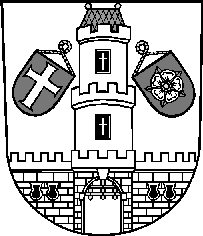 Město StrakoniceMěsto StrakoniceMěstský úřad StrakoniceOdbor majetkovýVelké náměstí 2386 01 StrakoniceVyřizuje:Ing. Oldřich ŠvehlaTelefon:383 700 322E-mail:oldrich.svehla@mu-st.czDatum: 14. 3. 2024Dodavatel:Vodohospodářský rozvoj a výstavba a.s. zkráceně VRV a.s.Nábřežní 90150 00  PrahaIČ: 47116901 , DIČ: CZ47116901Chodník Radomyšlská ulice k zastávce, Strakonice - TDS1235 950,00